Сумська міська радаVІI СКЛИКАННЯ       СЕСІЯРІШЕННЯвід                     2019 року  №        -МРм. СумиРозглянувши звернення юридичної особи, надані документи, ураховуючи протокол засідання постійної комісії з питань архітектури, містобудування, регулювання земельних відносин, природокористування та екології Сумської міської ради від 12.09.2019 № 167 та статей 12, 122, 123, 124 Земельного кодексу України, на підставі рішення Сумської міської ради від 20.06.2018 № 3576 - МР «Про встановлення плати за землю» (зі змінами), керуючись пунктом 34 частини першої статті 26 Закону України «Про місцеве самоврядування в Україні», Сумська міська рада  ВИРІШИЛА:1. Надати в оренду земельну ділянку згідно з додатком.2. Встановити орендну плату в розмірі відсотку від нормативної грошової оцінки земельної ділянки, зазначеного в графі 6 додатку до рішення.3. Юридичній особі (ТОВ «Реал Естейт Суми») в місячний термін після прийняття даного рішення звернутися до департаменту забезпечення ресурсних платежів Сумської міської ради (Клименко Ю.М.) для укладання договору оренди земельної ділянки.Сумський міський голова							О.М. ЛисенкоВиконавець: Клименко Ю.М.Ініціатор розгляду питання – постійна комісія з питань архітектури, містобудування, регулювання земельних відносин, природокористування та екології Сумської міської радиПроект рішення підготовлено департаментом забезпечення ресурсних платежів Сумської міської ради.Доповідач – департамент забезпечення ресурсних платежів Сумської міської ради Додатокдо рішення Сумської міської ради   «Про надання в оренду земельної ділянки товариству з обмеженою відповідальністю «Реал Естейт Суми» за адресою: м. Суми,                                        вул. Кооперативна, 1» від                   2019 року №          -МРСПИСОКюридичних осіб, яким надаються в оренду земельні ділянки  Сумський міський голова														          О.М. ЛисенкоВиконавець: Клименко Ю.М.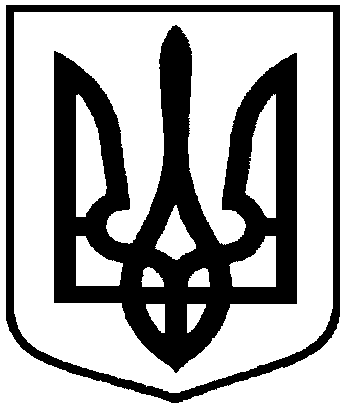 Проект оприлюднено«__»_________________2019 р.Про надання в оренду земельної ділянки товариству з обмеженою відповідальністю «Реал Естейт Суми» за адресою: м. Суми, вул. Кооперативна, 1№з/пНазва підприємства, установи,організації,ідентифікаційний кодФункціональне призначення земельної ділянки,адреса земельної ділянки,кадастровий номерПлоща, га,строк користування з моменту прийняття рішення, умови наданняКатегорія земельної ділянкиРозмір орендної плати в рік за землю у відсотках до грошової оцінки земельної ділянки1234561.Товариство з обмеженою відповідальністю «Реал Естейт Суми»,42340376Під магазином,вул. Кооперативна, 15910136300:02:006:0019(номер запису про право власності в Державному реєстрі речових прав на нерухоме майно: 30582335 від 04.03.2019, реєстраційний номер об’єкта нерухомого майна: 958278759101, площа нежилого приміщення – 49,1 кв.м.)0,05175 роківЗемлі житлової та громадської забудови4,0